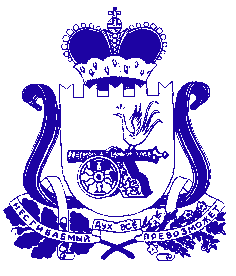 АДМИНИСТРАЦИЯ МУНИЦИПАЛЬНОГО ОБРАЗОВАНИЯ «ТЕМКИНСКИЙ РАЙОН» СМОЛЕНСКОЙ ОБЛАСТИПОСТАНОВЛЕНИЕот 13.12.2013 № 731                                                                           с. ТемкиноО внесении изменений в административные регламенты Администрации муниципального образования «Темкинский  район» Смоленской области по предоставлениюмуниципальных услугВ соответствии с подпунктом "д пункта 1 Указа  Президента Российской Федерации от 07.05.2012 года № 601  "Об основных направлениях совершенствования системы государственного управления",Администрация муниципального образования «Темкинский район» Смоленской области п о с т а н о в л я е т:1. Внести изменения в административный регламент предоставления муниципальной услуги «Предоставления земельных участков по результатам торгов (конкурсов, аукционов)», утвержденный постановлением Администрации муниципального образования «Темкинский район» Смоленской области от 12.04.2012 года № 299 «Об утверждении Административного регламента предоставления муниципальной услуги «Предоставление земельных участков по результатам торгов (конкурсов, аукционов)», изложив пункты 2.11.1 и 2.11.2 пункта 2.11. раздела 2, в следующей редакции:«2.11.1. Максимальный срок ожидания в очереди при подаче запроса (заявления, обращения)  о предоставлении муниципальной услуги  не должен превышать – 15 минут;2.11.2. Максимальный срок ожидания в очереди при получении результата предоставления муниципальной услуги – 15 минут.».2. Внести изменения в административный регламент предоставления муниципальной услуги «Подготовка и проведение торгов на право заключения договоров аренды муниципального имущества муниципального образования «Темкинский район» Смоленской области», утвержденный постановлением Администрации муниципального образования «Темкинский район» Смоленской области от 12.04.2012 года № 297 «Об утверждении Административного регламента Администрации муниципального образования «Темкинский район» Смоленской области по предоставлению муниципальной услуги «Подготовка и проведение торгов на право заключения договоров аренды муниципального имущества муниципального образования «Темкинский район» Смоленской области», изложив пункты 2.11.1 и 2.11.2 пункта 2.11. раздела 2, в следующей редакции:«2.11.1. Максимальный срок ожидания в очереди при подаче запроса (заявления, обращения)  о предоставлении муниципальной услуги  не должен превышать – 15 минут;2.11.2. Максимальный срок ожидания в очереди при получении результата предоставления муниципальной услуги – 15 минут.».3. Внести изменение в административный регламент предоставления муниципальной услуги «Предоставление земельных участков, находящихся в муниципальной собственности, и земельных участков, государственная собственность на которые не разграничена для целей, не связанных со строительством», утвержденный постановлением Администрации муниципального образования «Темкинский район» Смоленской области от 09.04.2012 года № 250 «Об утверждении Административного регламента  «Предоставление земельных участков, находящихся в муниципальной собственности, и земельных участков, государственная собственность на которой не разграничена для целей, не связанных со строительством», изложив пункт 2.11. раздела 2, в следующей редакции:«2.11. Максимальный срок ожидания в очереди при подаче запроса (заявления, обращения)  о предоставлении муниципальной услуги  не должен превышать – 15 минут. Максимальный срок ожидания в очереди при получении результата предоставления муниципальной услуги – 15 минут.».4. Внести изменения в административный регламент предоставления муниципальной услуги «Предоставление выписки из Реестра муниципального имущества муниципального образования  «Темкинский район» Смоленской области», утвержденный постановлением Администрации муниципального образования «Темкинский район» Смоленской области от 09.04.2012 года № 249 «Об утверждении Административного регламента Администрации муниципального образования «Темкинский район» Смоленской области по предоставлению муниципальной услуги «Предоставление выписки из Реестра муниципального имущества муниципального образования «Темкинский район» Смоленской области», изложив пункты 2.11.1 и 2.11.2 пункта 2.11. раздела 2, в следующей редакции:«2.11.1. Максимальный срок ожидания в очереди при подаче запроса (заявления, обращения)  о предоставлении муниципальной услуги  не должен превышать – 15 минут.2.11.2. Максимальный срок ожидания в очереди при получении результата предоставления муниципальной услуги – 15 минут».5. Внести изменение в административный регламент предоставления муниципальной услуги «Предоставление земельных участков, государственная собственность на которые не разграничена или находящихся в собственности муниципального образования «Темкинский район» Смоленской области, и на которых расположены здания, строения, сооружения», утвержденный постановлением Администрации муниципального образования «Темкинский район» Смоленской области от 09.04.2012 года № 248 «Об утверждении Административного регламента предоставления Администрацией муниципального образования «Темкинский район» Смоленской области муниципальной услуги «Предоставление земельных участков, государственная собственность на которые не разграничена или находящихся в собственности муниципального образования «Темкинский район» Смоленской области, и на которых расположены здания, строения, сооружения», изложив пункт 2.11. раздела 2, в следующей редакции:«2.11. Максимальный срок ожидания в очереди при подаче запроса (заявления, обращения)  о предоставлении муниципальной услуги  не должен превышать – 15 минут.».  6. Внести изменение в административный регламент предоставления муниципальной услуги «Рассмотрение обращений и заявлений граждан по вопросам защиты прав потребителей на территории муниципального образования «Темкинский район» Смоленской области», утвержденный постановлением Администрации муниципального образования «Темкинский район» Смоленской области от 09.04.2012 года № 247 «Об утверждении Административного регламента предоставления муниципальной услуги «Рассмотрение обращений и заявлений граждан по вопросам защиты прав потребителей на территории муниципального образования «Темкинский район» Смоленской области», изложив пункт 2.9. раздела 2, в следующей редакции:«2.9. Максимальный срок ожидания в очереди при подаче запроса (заявления, обращения)  о предоставлении муниципальной услуги  не должен превышать – 15 минут. Максимальный срок ожидания в очереди при получении результата предоставления муниципальной услуги – 15 минут.». 7. Внести изменение в Административный регламент предоставления муниципальной услуги «Предоставление муниципального имущества муниципального образования «Темкинский район» Смоленской области в аренду (кроме земли)", утвержденный постановлением Главы муниципального образования «Темкинский район» Смоленской области от 21.07.2009г.  № 255 «Об утверждении Административного регламента предоставления муниципальной услуги «Предоставление муниципального имущества муниципального образования «Темкинский район» Смоленской области в аренду (кроме земли)", изложив абзац 3 подпункта 3.1.4. пункта 3.1. раздела 3 в следующей редакции: «Максимальный срок ожидания в очереди при подаче документов для предоставления муниципальной услуги не должен превышать – 15 минут. Максимальный срок ожидания в очереди при получении результата предоставления муниципальной услуги – 15 минут.».8. Внести изменение в административный регламент предоставления  муниципальной услуги «Назначение, выплата и перерасчет пенсии за выслугу лет лицам, замещавшим муниципальные должности, должности муниципальной службы (муниципальные должности муниципальной службы) в органах местного самоуправления муниципального образования «Темкинский район» Смоленской области», утвержденный постановлением Администрации муниципального образования «Темкинский район» Смоленской области от 24.05.2012 года № 419 «Об утверждении административного регламента Администрации муниципального образования «Темкинский район» Смоленской области по предоставлению муниципальной услуги «Назначение, выплата и перерасчет пенсии за выслугу лет лицам, замещавшим муниципальные должности, должности муниципальной службы (муниципальные должности муниципальной службы) в органах местного самоуправления муниципального образования «Темкинский район» Смоленской области», изложив пункт 2.9.1 пункта 2.9. раздела 2, в следующей редакции:«2.9.1. Максимальный срок ожидания в очереди при подаче запроса (заявления, обращения) о предоставлении муниципальных услуг не должен превышать 15 минут.».9. Внести изменение в Административный регламент Администрации муниципального образования «Темкинский район» Смоленской области по предоставлению муниципальной услуги «Обеспечение условий для развития на территории муниципального образования физической культуры и массового спорта, организации и проведения официальных физкультурно-оздоровительных и спортивных мероприятий», утвержденный постановлением Администрации муниципального образования «Темкинский район» Смоленской области от 19.12.2011 года №600 «Об утверждении Административного регламента Администрации муниципального образования «Темкинский район» Смоленской области по предоставлению муниципальной услуги «Обеспечение условий для развития на территории муниципального образования физической культуры и массового спорта, организации и проведения официальных физкультурно-оздоровительных и спортивных мероприятий», изложив абзац 14 пункта 2.8. раздела 2 в следующей редакции:         «Время получения ответа при индивидуальном устном консультировании не должен превышать 15 минут.».10. Внести изменение в Административный регламент Администрации муниципального образования «Темкинский район» Смоленской области по предоставлению муниципальной услуги «Организация библиотечного обслуживания населения», утвержденный постановлением Администрации муниципального образования «Темкинский район» Смоленской области от 19.12.2011 года №599 «Об утверждении Административного регламента Администрации муниципального образования «Темкинский район» Смоленской области по предоставлению муниципальной услуги «Организация библиотечного обслуживания населения», изложив абзац 13 пункта 2.8. раздела 2 в следующей редакции: «Время получения ответа при индивидуальном устном консультировании не должен превышать 15 минут.».11. Внести изменение в Административный регламент Администрации муниципального образования «Темкинский район» Смоленской области по предоставлению муниципальной услуги «Музейное обслуживание населения муниципального образования «Темкинский район», утвержденный постановлением Администрации муниципального образования «Темкинский район» Смоленской области от 19.12.2011 года №598 «Об утверждении Административного регламента  Администрации муниципального образования «Темкинский район» Смоленской области по предоставлению муниципальной услуги «Музейное обслуживание населения муниципального образования «Темкинский район», изложив абзац 13 пункта 2.8. раздела 2 в следующей редакции: «Время получения ответа при индивидуальном устном консультировании не должен превышать 15 минут.».12. Внести изменение в Административный регламент Администрации муниципального образования «Темкинский район» Смоленской области по предоставлению муниципальной услуги «Дополнительное образование детей муниципального образования «Темкинский район» в сфере культуры и искусства», утвержденный постановлением Администрации муниципального образования «Темкинский район» Смоленской области от 19.12.2011 года № 597 «Об утверждении Административного регламента Администрации муниципального образования «Темкинский район» Смоленской области по предоставлению муниципальной услуги «Дополнительное образование детей муниципального образования «Темкинский район» в сфере культуры и искусства», изложив абзац 14 пункта 2.8. раздела 2 в следующей редакции: «Время получения ответа при индивидуальном устном консультировании не должен превышать 15 минут.».13. Внести изменение в Административный регламент Администрации муниципального образования «Темкинский район» Смоленской области по предоставлению муниципальной услуги «Создание условий для организации досуга и обеспечение жителей услугами организации культуры», утвержденный постановлением Администрации муниципального образования «Темкинский район» Смоленской области от 19.09.2011 года № 437 «Об утверждении Административного регламента Администрации муниципального образования «Темкинский район» Смоленской области по предоставлению муниципальной услуги «Создание условий для организации досуга и обеспечение жителей услугами организации культуры», изложив абзац 14 пункта 2.8. раздела 2 в следующей редакции: «Время получения ответа при индивидуальном устном консультировании не должен превышать 15 минут.».14. Внести изменение в административный регламент предоставления  архивным отделом Администрации муниципального образования «Темкинский район» Смоленской области муниципальной услуги «Выдача архивных справок, архивных выписок и архивный копий», утвержденный постановлением Администрации муниципального образования «Темкинский район» Смоленской области от 14.05.2012 года № 364 «Об утверждении административного регламента предоставления архивным отделом Администрации муниципального образования «Темкинский район» Смоленской области муниципальной услуги «Выдача архивных справок, архивный выписок и архивных копий», изложив пункт 2.9.1 пункта 2.9. раздела 2, в следующей редакции:         « 2.9.1. Максимальный срок ожидания при подаче запроса о предоставлении муниципальной услуги и получении архивной справки, архивной выписки и архивной копии, письма об отсутствии документов или сведений при обращении пользователя лично не должен превышать 15 минут.».15. Внести изменение в административный регламент предоставления архивным отделом Администрации муниципального образования «Темкинский район» Смоленской области муниципальной услуги «Организация исполнения запросов российских и иностранных граждан, а также лиц без гражданства, связанных с реализацией их законных прав и свобод, оформления в установленном порядке архивных справок, направляемых в иностранные государства», утвержденный постановлением Администрации муниципального образования «Темкинский район» Смоленской области от 14.05.2012 года № 365 № «Об утверждении административного регламента предоставления архивным отделом Администрации муниципальной услуги «Организация исполнения запросов российских и иностранных граждан, а также лиц без гражданства, связанных с реализацией их законных прав и свобод, оформления в установленном порядке архивных справок, направляемых в иностранные государства», изложив пункт 2.10.1 пункта 2.10. раздела 2 в следующей редакции:«2.10.1. Максимальный срок при ожидании при подаче запроса о предоставлении муниципальной услуги и получении архивной справки, архивной выписки и архивной копии, письма об отсутствии документов или сведений при обращении пользователя лично не должен превышать 15 минут.».16. Внести изменения в Административный регламент Администрации муниципального образования «Темкинский район» Смоленской области по предоставлению муниципальной услуги "Организация предоставления общедоступного и бесплатного начального общего, основного общего, среднего (полного) общего образования по основным общеобразовательным программам", утвержденный постановлением Администрации муниципального образования «Темкинский район» Смоленской области от 10.12.2010 года № 379 «Об утверждении Административного регламента Администрации муниципального образования «Темкинский район» Смоленской области по предоставлению муниципальной услуги "Организация предоставления общедоступного и бесплатного начального общего, основного общего, среднего (полного) общего образования по основным общеобразовательным программам", изложив подпункт 2.2.7. пункта 2.2. раздела 2, в следующей редакции:«2.2.7. Если обращение за консультацией осуществляется в письменной форме и (или) посредством электронной почты, то ответ дается в течение 30 дней со дня регистрации письменного обращения. Максимальный срок ожидания в очереди при подаче документов в письменной форме для предоставления муниципальной услуги не должен превышать – 15 минут. Максимальный срок ожидания в очереди при получении результата предоставления муниципальной услуги – 15 минут.».17. Внести изменения в Административный регламент Администрации муниципального образования «Темкинский район» Смоленской области по предоставлению муниципальной услуги "Организация предоставления общедоступного бесплатного дошкольного образования", утвержденный постановлением Администрации муниципального образования «Темкинский район» Смоленской области от 29.12.2010 года № 404 «Об утверждении Административного регламента Администрации муниципального образования «Темкинский район» Смоленской области по предоставлению муниципальной услуги " Организация предоставления общедоступного бесплатного дошкольного образования", дополнив пункт 2.2. раздела 2 пунктом 2.2.4:«2.2.4. Максимальный срок ожидания в очереди при подаче документов для предоставления муниципальной услуги не должен превышать – 15 минут. Максимальный срок ожидания в очереди при получении результата предоставления муниципальной услуги – 15 минут.».18. Внести изменения в Административный регламент Администрации муниципального образования «Темкинский район» Смоленской области по предоставлению муниципальной услуги "Предоставление информации об образовательных программах и учебных планах, рабочих программах учебных курсов, предметов, дисциплин (модулей), годовых календарных учебных графиках", утвержденный постановлением Администрации муниципального образования «Темкинский район» Смоленской области от 29.06.2012 года № 501 «Об утверждении Административного регламента Администрации муниципального образования «Темкинский район» Смоленской области по предоставлению муниципальной услуги "Предоставление информации об образовательных программах и учебных планах, рабочих программах учебных курсов, предметов, дисциплин (модулей), годовых календарных учебных графиках", изложив пункт 3.1. раздела 3, в следующей редакции:«3.1. Предоставление муниципальной услуги включает в себя следующие административные процедуры:- предоставление информационных материалов в форме письменного информирования в течение 30 дней. Максимальный срок ожидания в очереди при подаче документов в письменной форме не должен превышать – 15 минут. Максимальный срок ожидания в очереди при получении результата предоставления муниципальной услуги – 15 минут.- предоставление информационных материалов в форме устного информирования в течение 15 минут;- предоставление информационных материалов посредством Интернет-сайта в течение 30 дней;- предоставление информационных материалов посредством публикации, размещения в средствах массовой информации по мере появления значимой информации.».19. Внести изменения в Административный регламент Администрации муниципального образования «Темкинский район» Смоленской области по предоставлению муниципальной услуги "Организация предоставления дополнительного образования детям", утвержденный постановлением Администрации муниципального образования «Темкинский район» Смоленской области от 29.12.2010 года № 402 «Об утверждении Административного регламента Администрации муниципального образования «Темкинский район» Смоленской области по предоставлению муниципальной услуги "Организация предоставления дополнительного образования детям", изложив подпункт 2.1.1. пункта 2.1. раздела 2, в следующей редакции:«2.1.1. Прием и регистрация заявления от получателя. Максимальный срок ожидания в очереди при подаче документов и при получении результата для предоставления муниципальной услуги не должен превышать 15 минут.».20. Внести изменения в Административный регламент Администрации муниципального образования «Темкинский район» Смоленской области по предоставлению муниципальной услуги "Организация отдыха детей в каникулярное время в лагерях дневного пребывания, организованных на базе муниципальных образовательных учреждений, реализующих общеобразовательные программы", утвержденный постановлением Администрации муниципального образования «Темкинский район» Смоленской области от 10.12.2010 года № 380 «Об утверждении Административного регламента Администрации муниципального образования «Темкинский район» Смоленской области по предоставлению муниципальной услуги "Организация отдыха детей в каникулярное время в лагерях дневного пребывания, организованных на базе муниципальных образовательных учреждений, реализующих общеобразовательные программы", изложив подпункт 2.2.7. пункта 2.2. раздела 2, в следующей редакции:«2.2.7. Если обращение за консультацией осуществляется в письменной форме, то ответ дается в соответствии с Федеральным законом от 02.05.2006 № 59-ФЗ «О порядке рассмотрения обращений граждан Российской Федерации» в течение 30 дней со дня регистрации письменного обращения. Максимальный срок ожидания в очереди при подаче документов и при получении результата для предоставления муниципальной услуги не должен превышать 15 минут.».21. Разместить данное постановление на сайте Администрации муниципального образования «Темкинский район» Смоленской области. 22. Контроль за исполнением настоящего постановления возложить на управляющего делами  Администрации муниципального образования «Темкинский  район» Смоленской области С.К. Кизилова.Глава Администрациимуниципального образования«Темкинский район» Смоленской области                                               Р.В. Журавлев